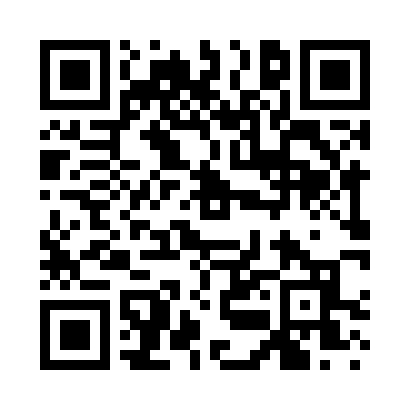 Prayer times for Horners Mill, Pennsylvania, USAMon 1 Jul 2024 - Wed 31 Jul 2024High Latitude Method: Angle Based RulePrayer Calculation Method: Islamic Society of North AmericaAsar Calculation Method: ShafiPrayer times provided by https://www.salahtimes.comDateDayFajrSunriseDhuhrAsrMaghribIsha1Mon4:155:521:215:208:5010:272Tue4:165:531:215:208:5010:273Wed4:165:531:225:208:5010:274Thu4:175:541:225:208:5010:265Fri4:185:541:225:208:4910:266Sat4:195:551:225:208:4910:257Sun4:205:561:225:218:4910:258Mon4:215:561:225:218:4810:249Tue4:215:571:235:218:4810:2310Wed4:225:581:235:218:4810:2311Thu4:235:581:235:218:4710:2212Fri4:245:591:235:218:4710:2113Sat4:256:001:235:218:4610:2014Sun4:276:001:235:218:4610:1915Mon4:286:011:235:218:4510:1816Tue4:296:021:235:208:4410:1817Wed4:306:031:245:208:4410:1718Thu4:316:041:245:208:4310:1619Fri4:326:041:245:208:4210:1420Sat4:336:051:245:208:4210:1321Sun4:356:061:245:208:4110:1222Mon4:366:071:245:208:4010:1123Tue4:376:081:245:208:3910:1024Wed4:386:091:245:198:3810:0925Thu4:396:101:245:198:3810:0726Fri4:416:101:245:198:3710:0627Sat4:426:111:245:198:3610:0528Sun4:436:121:245:188:3510:0429Mon4:456:131:245:188:3410:0230Tue4:466:141:245:188:3310:0131Wed4:476:151:245:178:329:59